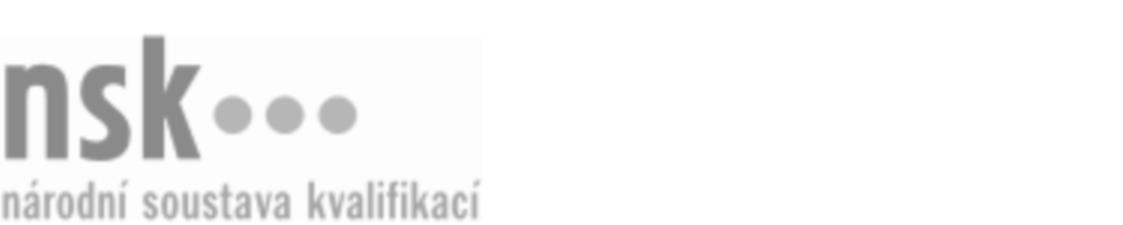 Kvalifikační standardKvalifikační standardKvalifikační standardKvalifikační standardKvalifikační standardKvalifikační standardKvalifikační standardKvalifikační standardMontér/montérka půdních vestaveb (kód: 36-064-H) Montér/montérka půdních vestaveb (kód: 36-064-H) Montér/montérka půdních vestaveb (kód: 36-064-H) Montér/montérka půdních vestaveb (kód: 36-064-H) Montér/montérka půdních vestaveb (kód: 36-064-H) Montér/montérka půdních vestaveb (kód: 36-064-H) Montér/montérka půdních vestaveb (kód: 36-064-H) Autorizující orgán:Ministerstvo průmyslu a obchoduMinisterstvo průmyslu a obchoduMinisterstvo průmyslu a obchoduMinisterstvo průmyslu a obchoduMinisterstvo průmyslu a obchoduMinisterstvo průmyslu a obchoduMinisterstvo průmyslu a obchoduMinisterstvo průmyslu a obchoduMinisterstvo průmyslu a obchoduMinisterstvo průmyslu a obchoduMinisterstvo průmyslu a obchoduMinisterstvo průmyslu a obchoduSkupina oborů:Stavebnictví, geodézie a kartografie (kód: 36)Stavebnictví, geodézie a kartografie (kód: 36)Stavebnictví, geodézie a kartografie (kód: 36)Stavebnictví, geodézie a kartografie (kód: 36)Stavebnictví, geodézie a kartografie (kód: 36)Stavebnictví, geodézie a kartografie (kód: 36)Týká se povolání:Montér půdních vestavebMontér půdních vestavebMontér půdních vestavebMontér půdních vestavebMontér půdních vestavebMontér půdních vestavebMontér půdních vestavebMontér půdních vestavebMontér půdních vestavebMontér půdních vestavebMontér půdních vestavebMontér půdních vestavebKvalifikační úroveň NSK - EQF:333333Odborná způsobilostOdborná způsobilostOdborná způsobilostOdborná způsobilostOdborná způsobilostOdborná způsobilostOdborná způsobilostNázevNázevNázevNázevNázevÚroveňÚroveňOrientace ve stavební dokumentaci pozemních staveb a používání technické dokumentace konstrukcí suchých stavebOrientace ve stavební dokumentaci pozemních staveb a používání technické dokumentace konstrukcí suchých stavebOrientace ve stavební dokumentaci pozemních staveb a používání technické dokumentace konstrukcí suchých stavebOrientace ve stavební dokumentaci pozemních staveb a používání technické dokumentace konstrukcí suchých stavebOrientace ve stavební dokumentaci pozemních staveb a používání technické dokumentace konstrukcí suchých staveb33Orientace v technologických postupech montáže suchých staveb stanovených výrobci a technickými předpisyOrientace v technologických postupech montáže suchých staveb stanovených výrobci a technickými předpisyOrientace v technologických postupech montáže suchých staveb stanovených výrobci a technickými předpisyOrientace v technologických postupech montáže suchých staveb stanovených výrobci a technickými předpisyOrientace v technologických postupech montáže suchých staveb stanovených výrobci a technickými předpisy33Návrh pracovních postupů, volba materiálů, nářadí a pomůcek pro provádění suchých staveb stěn a podhledůNávrh pracovních postupů, volba materiálů, nářadí a pomůcek pro provádění suchých staveb stěn a podhledůNávrh pracovních postupů, volba materiálů, nářadí a pomůcek pro provádění suchých staveb stěn a podhledůNávrh pracovních postupů, volba materiálů, nářadí a pomůcek pro provádění suchých staveb stěn a podhledůNávrh pracovních postupů, volba materiálů, nářadí a pomůcek pro provádění suchých staveb stěn a podhledů33Vyměřování polohy nosných konstrukcí stěn suchých stavebVyměřování polohy nosných konstrukcí stěn suchých stavebVyměřování polohy nosných konstrukcí stěn suchých stavebVyměřování polohy nosných konstrukcí stěn suchých stavebVyměřování polohy nosných konstrukcí stěn suchých staveb33Výpočet spotřeby materiálůVýpočet spotřeby materiálůVýpočet spotřeby materiálůVýpočet spotřeby materiálůVýpočet spotřeby materiálů33Doprava a skladování materiálůDoprava a skladování materiálůDoprava a skladování materiálůDoprava a skladování materiálůDoprava a skladování materiálů22Upravování rozměrů a tvarů desek a konstrukčních materiálůUpravování rozměrů a tvarů desek a konstrukčních materiálůUpravování rozměrů a tvarů desek a konstrukčních materiálůUpravování rozměrů a tvarů desek a konstrukčních materiálůUpravování rozměrů a tvarů desek a konstrukčních materiálů22Dokončovací úpravy opláštění suchých staveb tmelením a broušenímDokončovací úpravy opláštění suchých staveb tmelením a broušenímDokončovací úpravy opláštění suchých staveb tmelením a broušenímDokončovací úpravy opláštění suchých staveb tmelením a broušenímDokončovací úpravy opláštění suchých staveb tmelením a broušením22Příprava pro elektrické instalace ve stěnách a stropních podhledechPříprava pro elektrické instalace ve stěnách a stropních podhledechPříprava pro elektrické instalace ve stěnách a stropních podhledechPříprava pro elektrické instalace ve stěnách a stropních podhledechPříprava pro elektrické instalace ve stěnách a stropních podhledech22Napojování stěnNapojování stěnNapojování stěnNapojování stěnNapojování stěn33Osazování zárubní, rámů a střešních okenOsazování zárubní, rámů a střešních okenOsazování zárubní, rámů a střešních okenOsazování zárubní, rámů a střešních okenOsazování zárubní, rámů a střešních oken33Opláštění nosníků a sloupůOpláštění nosníků a sloupůOpláštění nosníků a sloupůOpláštění nosníků a sloupůOpláštění nosníků a sloupů33Instalace tepelné a zvukové izolace do konstrukcí suchých stavebInstalace tepelné a zvukové izolace do konstrukcí suchých stavebInstalace tepelné a zvukové izolace do konstrukcí suchých stavebInstalace tepelné a zvukové izolace do konstrukcí suchých stavebInstalace tepelné a zvukové izolace do konstrukcí suchých staveb22Zhotovování půdních vestaveb systémem suchých staveb s dřevěnými a kovovými nosnými konstrukcemiZhotovování půdních vestaveb systémem suchých staveb s dřevěnými a kovovými nosnými konstrukcemiZhotovování půdních vestaveb systémem suchých staveb s dřevěnými a kovovými nosnými konstrukcemiZhotovování půdních vestaveb systémem suchých staveb s dřevěnými a kovovými nosnými konstrukcemiZhotovování půdních vestaveb systémem suchých staveb s dřevěnými a kovovými nosnými konstrukcemi33Montér/montérka půdních vestaveb,  28.03.2024 20:18:09Montér/montérka půdních vestaveb,  28.03.2024 20:18:09Montér/montérka půdních vestaveb,  28.03.2024 20:18:09Montér/montérka půdních vestaveb,  28.03.2024 20:18:09Strana 1 z 2Strana 1 z 2Kvalifikační standardKvalifikační standardKvalifikační standardKvalifikační standardKvalifikační standardKvalifikační standardKvalifikační standardKvalifikační standardPlatnost standarduPlatnost standarduPlatnost standarduPlatnost standarduPlatnost standarduPlatnost standarduPlatnost standarduStandard je platný od: 21.10.2022Standard je platný od: 21.10.2022Standard je platný od: 21.10.2022Standard je platný od: 21.10.2022Standard je platný od: 21.10.2022Standard je platný od: 21.10.2022Standard je platný od: 21.10.2022Montér/montérka půdních vestaveb,  28.03.2024 20:18:09Montér/montérka půdních vestaveb,  28.03.2024 20:18:09Montér/montérka půdních vestaveb,  28.03.2024 20:18:09Montér/montérka půdních vestaveb,  28.03.2024 20:18:09Strana 2 z 2Strana 2 z 2